Suullinen osio. Kerro itsestäsi, opiskelustasi ja taustastasi suullisesti.  Lähetä videoklippi tai ota yhteyttä opettajaan puhelimen tai esim.videosovelluksen kautta.3. Small talk keskustelu. Tulkitse englanniksi.A)Tervehdi B:tä. B)Vastaa tervehdykseen ja kysy A:n vointiaA)Kerro vointisi. Esittele itsesi jakysy myös B: nimeä B) Esittele itsesiA)Et saa selvää nimestä. Pyydätoistamaan se. B)Sano nimesi uudelleen. Voit myös tavata sen.A)Sano, että on mukavaa tavata. B) Sano, että sinustakin on mukavaa tavata.A)Kysy mistä B on kotoisin B)Kerro mistä tulet (voit keksiä uuden maan tai kaupungin)A)Kerro mistä olet kotoisin jamissä asut. Sano, että sinun pitäämennä nyt, mutta oli hauskaatutustua.B)Kerro, että sinustakin oli hauska tutustua. Ehdota uutta tapaamista. Ehdota jotakin aikaa.A)Kerro, että tapaaminen sopii jahyvästele. B) Vastaa hyvästelyyn.Yhdistä small talk lauseet toisiinsa.Yhdistä koulutukseen liittyvät englanninkieliset sanat suomennoksiin.1.age ______ ammatillinen koulutus2. apprenticeship training ______ ammatillinen oppilaitos3. comprehensive school _______ ammatillinen peruskoulutus4. credit _______ ammattikorkeakoulu5. education _______ ammattitaito6. learn _______ ikä7. matriculation examination _______ koulutus8. on-the-job learning _______ koulutusohjelma9. practical training _______ lukio10. professional skills _______ opinnot11. Skill _______ opintopiste12. Student _______ opiskelija13. Studies _______ oppia14. study programme _______ oppisopimuskoulutus15. University _______ peruskoulu16. university of applied sciences _______ taito17. upper secondary school/high school ________ työ18. vocational college/institute _________ työelämä19. vocational education _________ työharjoittelu20. vocational qualification _________ työssäoppiminen21. Work _________ työympäristö22. working environment _________ yliopisto23. working life _________ ylioppilastutkinto6. Kirjoita oppilaitosten nimet suomeksi.    https://quizlet.com/246341726/finnish-schools-flash-cards/https://minedu.fi/documents/1410845/4267227/Education+system+in+Finland+1664px.png/a86a263a-a643-4354-975c-29852bf62e09?t=1488203218734a vocational college a university of applied sciences a university a comprehensive school Pre-primary education an upper secondary schoolLue teksti opiskelusta ammatillisessa oppilaitoksessa ja suomenna numeroidut sanat.Sirkku is showing John around the school (1). They are now at the workshop (2) in the metal department (3) where they meet Matti who is studying to be a machinist (4).Sirkku: Hello, Matti. This is John from Australia. He is here to do his on-the-job learning period (5). Would you like to say something to him?Matti: Good morning, John. My name is Matti. I'm in charge of (6) this CNC machine.John: Hi Matti. So can you tell me what you are doing right now? If you're not too busy, of course.Matti: No, I'm not too busy. Let me start by explaining what this machine (7) is used for. It makes small pieces out of metal. You just program (8) the machine to do exactly what you want. Then you put in a piece of metal and the machine carries out the process (9) according to the instructions (10) of the program. Finally you take out the finished piece of work.John: That's really interesting. Thank you for this demonstration (11).Matti: No problem. Thank you for coming, John.Sirkku: Ok, John. Let's see what's happening in the building maintenance (12) departmentValitse oikea englanninkielinen sana. Katso apua edellisestä tekstistä.1. esitellä A) institution B) introduce C) interesting2. työsali A) workplace B) workshop C) workman3. osasto A) apartment B) department C) employment4. jakso A) period B) present C) prevent5. vastuussa A) to change B) in place C) in charge6. selittää A) explain B) expert C) expect7. ohjelmoida A) prevent B) program C) prohibit8. suorittaa A) carry out B) take out C) move out9. täsmälleen A) especially B) expert C) exactly10. pala A) piece B) peace C) pace11. ohje A) institution B) instruction C) interesting12. esittely A) democracy B) decide C) demonstrationTäydennä lauseet edellisen tehtävän sanoilla1. Sirkka studies at the building maintanance __________________________ .2. She is now at the ______________________ visiting her friend Matti.3. Sirkka wants to ________________________ Matti to John who is doing his on-the-job learning __________________________ in Finland.4. Matti is _______________________ of the CNC machine and he is asked to ____________________ what is used for.5. He gives John a ______________________ of how the machine works.6. First, they _________________________ the machine to do ____________________what they want.Kirjoita opiskelustasi 10 lausetta. Missä koulussa olet nyt? Where are you studying now? Aikuiskoulutuskeskus Kouvola. * Mitä alaa opiskelet?  What do you study? Logistiikka-> rekkakuski/ varastoKirjoita 20 oman alan sanaa englanniksi ja suomeksi.Kirjoita 5 lausetta, joissa käytät edellisen teht. sanojaTee mainos, jossa mainostat yritystäsi tai tarjottavia palveluja. Esim. autoliikettä, huolto-, korjaamopalveluja. Vähintään 10 lausetta/asiaa/kohtaa.Ota vastaan työtilaus  esim. puhelimitse. Tervehdykset, hinta, määrä, paikka, osoite, aika, jne mukana.  esim. auton vuosihuolto.Työsuorituksen suunnittelu tai ohjeistus. Mitä työkaluja/välineitä/tarvikkeita käytetään/tilataan.    Vähintään 10 kohtaa/lausettaTyösuorituksen toteutus. Kuvaa kuinka tilattu työsuoritus toteutetaan. Työtilauksen jälkeen, ota vastaan palautetta työsuorituksesta /reklamaatio. Vastaa asiakkaalle, kun hän kehuu, moittii, pyytää korvausta, parempaa palvelua.  Etsi esim. jonkin laitteen/työkalun  käyttöohje netistä. Linkitä se tehtävään ja tulkitse ohje suomeksi.Ohjeen laatiminen. Laadi työkaverillesi ohje englanniksi kuinka käyttää jotain laitetta. Vähintään viisi lausetta.Tukipyyntö ja vastaus. Keksi jokin ongelma, pyydä apua ongelmaan.  Kirjoita vastaus, jossa neuvot kuinka toimiaReklamaatio, viallisia tuotteita. Kerro mitä tilasit, mitä vikaa. Pyydä korvaavia tuotteita tai mahdollisuutta peruuttaa tilaus. Miten palauttaa? Saako rahat takaisin kokonaan? jneWrite about your work day at the car service/garage. Kirjoita autoalan työpäivästäsi.Kirjoita autoalaan liittyvä email, jossa esim. vastaat työtilaukseen tai teet tarjouksen jne. Ota selvää kuinka virallinen kirje laaditaan, kirjeen aloitus, lopetus. Tässä apua sähköpostin kirjoittamiseen:1. Aloita tervehdyksellä: esim. Dear Mr. Smith2. Kiitä asiakasta, jos vastaat asiakkaan sähköpostiin. Esim. Thank you for contacting ABC Company. Jos asiakas on puolestaan vastannut sinun sähköpostiisi, muista kiittää siitä: Thank you for your reply/Thank you for getting back to me. 3. Kerro miksi kirjoitat. Voit aloittaa esim. I am writing to enquire about… I am writing in reference to… I am writing because…4. Lisää loppulause. Thank you for your patience. Thank you for your cooperation. Voit myös jatkaa: If you have any questions, don’t hesitate to let me know tai I look forward to hearing from you. 5. Lisää lopputervehdys: Best regards / Sincerely. Tuttavallisemmassa kanssakäymisessä voit lopettaa myös Best wishes tai Cheers.PuhelinkeskusteluLaadi puhelinkeskustelu, jossa esim. otat vastaan  auton huoltopyynnön,  tervehdykset, hinnat, ajankohta jne. mukaan.-Phone vocabulary. Suomenna seuraavat puhelimiin liittyvät sanat.1. message __________________________________2. application __________________________________3. battery __________________________________4. wireless __________________________________5. make a phone call __________________________________6. mobile phone/cell phone __________________________________7. charger __________________________________8. SMS/text message __________________________________9. WiFi __________________________________-Puhelinfraasit. Kirjoita  puhelinfraasit. Muista sanoa please tarvittaessa!  1. Voisinko puhua toimitusjohtajan kanssa? 2. Onko Peter paikalla? 3. Voisitko yhdistää minut Herra Smithille? 4. Voisitteko toistaa tuon?  5. Voisitteko tavata (=luetella kirjain kirjaimelta) nimenne? 6. Voisitteko puhua hitaammin? 7. Maria puhelimessa. (huom. englanniksi ei sanota samalla tavalla!) 8. Kiitos todella paljon avustanne. 9. Pysykää linjalla. 10. Mistä numerosta teidät voi tavoittaa. 11. Pahoittelen, akkuni on vähissä. 12. Kuinka voin auttaa? 13. Voinko soittaa teille takaisin? -Phone Answering machine  Suunnittele viesti vastaajaan, jonka “jätät” opelle joko whatsappissa tai vastaajaan.  Viestissä käy läpi seuraavat asiat: 1. Kuka soittaa? 2. Mitä asiaa? (keksi jokin työhösi tai opintoihin liittyvä asia) 3. Pyydä soittamaan takaisin. 4. Luettele oma puhelinnumero. 5. Lopputervehdys.  Job interview. Vastaa haastattelu kysymyksiin. Kysytään henkilötietoja, työhistoriaa, harrastuksia, jne.Vastaa työpaikka haastattelukysymyksiin.1. What's your name?2. Where do you live?3. When were you born?4.Where were you born?5. Where are you working now?6. Where have you worked earlier?7. Where are you studying now?8. What do you study?/What is your branch/profession/job?9. What else have studied?10. Have you got any special skills?11. Why do you want this job?12. When can you start?1. What are you studying? 2. Where are you studying? [Pst: South-Kymenlaakso vocational college] 3. Which subjects are you studying at the moment?  4. What is your favourite subject? Why? 5. Why did you choose your study programme? 6. If you weren't studying your present study programme, which three lines would interest you the most? Why? 7. How long will your studies last? 8. Are you planning on continuing your studies? What would you like to study?  9. Have you ever had a summer job?(if you haven't had a summer job, you can tell about your previous job in 10-15))10. What did you do there?  11. Did you like it? 12. Were you happy with your pay? 13. Are you going to the same summer job next summer? 14. What would be your dream summer job? Opettele täyttämään lomakkeita englanniksi. Hae netistä täytettäviä lomakkeita/hakemuksia ja täytä. http://www.te-palvelut.fi/te/en/jobseekers/finding_job/tips_for_finding_job/job_application_and_CV/index.htmlhttps://www.tyosuojelu.fi/web/en/about-us/services/formsTien kysyminen ja neuvominenKirjoita kulkuohjeet englanniksi. Write in English. Kirjoita ohjeet lähtöpisteestä ("You are here") seuraaviin paikkoihin:
1 factory
Go straight along Bond Street until…
2 hospital
3 café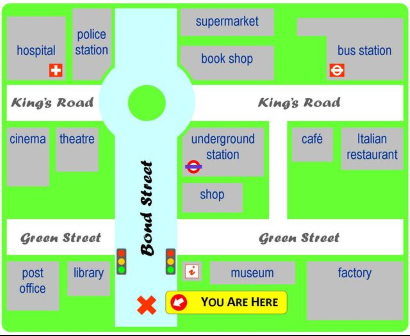  Ajan varaaminen-Käännä yleiset ajanvaraukseen liittyvät fraasit suomeksi.1. I would like to make an appointment.  2. Would next Thursday be okay?  3.Are you available on Monday?  4.Would it be possible to arrange another time later in the week?  5. I'm afraid that I have to cancel my appointment.  6. There has been a cancellation.  7. Where should I come?  8. Just to confirm, your appointment will be at seven thirty am next Friday. -Laadi  keskustelu englanniksi, jossa asiakas soittaa alasi liikkeeseen/yrittäjälle.Vähintään 10 vuorosanaa.
Tervehdykset
 
Asiakaspalvelija tiedustelee asiakkaan tarvetta tai asiakas kysyy itse jostakin asiasta
 
Asiakaspalvelija ehdottaa ajankohtaa asian hoitamiselle 
 
Asiakas kertoo, että se ei sovi hänelle (keksi syy miksi)
 
Asiakaspalvelija ehdottaa toista aikaa
 
Asiakas kysyy missä toimipiste sijaitsee
 
Asiakaspalvelija kertoo paikan sijainnin ja toivottaa tervetulleeksi
 
Asiakas kiittää ja hyvästelee
 
Asiakaspalvelija vastaa hyvästelyyn  -Asiakas soittaa asiakasapalvelijalle muuttaakseen jo sovitun tapaamisen/ajanvarauksen. 
Laadi  keskustelu englanniksi. Vähintään 10 vuorosanaa. 
 
Asiakaspalvelija vastaa yrityksen nimissä 
 
Asiakas tervehtii ja esittelee itsensä. Asiakas kertoo haluavansa vaihtaa varattua aikaa. Asiakas esittää syyn ajan vaihtamiselle. 
 
Asiakaspalvelija kertoo, että heillä on vain vähän aikoja tarjolla lähiaikoina, mutta tarjoaa kahta vaihtoehtoista aikaa. Asiakas kertoo, että toinen ajankohdista sopii hänelle. 
 
Asiakaspalvelija kertoo, että uusi ajankohta on sovittu
 
Asiakas kiittää ja hyvästelee
 
Asiakaspalvelija hyvästelee-Käännä vielä seuraavat asiakaspalveluun liittyvät fraasit suomeksi. 
 
1. I was wondering if you could send me an estimate for the cost of your services. 
 
2. We offer a range of services and I can give you an estimate by the end of the day. 
 
3. Looks like we might have made a mistake
 
4. Would you like a replacement or a refund?
 
5. I’m sorry, but this is against our company policy.
 
6. I understand this is frustrating to you. Let me see what I can do.
 
7. How can I help you?
 
8. Great question, I’ll find that out for you
 
9. Would you like to leave a message for…
 
10. I will send you an email by tomorrow.28. Mielipiteen ilmaiseminenMuodosta 10  mielipidelausetta, Mikä on hyvin,  mikä toimii opistossamme.Muodosta 10 kielteistä lausetta, mistä et pidä, mikä ei toimi. Käytä kieltomuotoja tarvittaessa.KelloaikojaKellonajat, yleisiä fraaseja: 
Excuse me, what time is it?
Could you tell me the time, please?
What's the time?
Have you got the time?Notice the use of at as a preposition. 
-My train leaves at...
-Shall we meet at... -Kirjoita allaolevat kellonajat englanniksi. Käytä englannissa sanoja tasan. puoli, yli. vaille.06.00 18.00                                                                           14.10                                                                           08.30                                                                           14.50                                                                          06.45                                                                          15.30                                                                          00.30                                                                          17.10    -Kirjoita lauseet englanniksi. Käytä englannissa sanoja tasa, puoli, vaille, yli.
 
Juna lähtee kello 20.30.
 
Bussi saapuu Kuopioon kello 14.15.
 
(Työ)vuoroni loppuu kello 00.30.
 
Herään yleensä kello 8.00
 
Pidän tauon kello 11:30. Laadi alakohtainen viesti/ohjeEsim.PoissaoloilmoitusOhjelman/aikataulun muutosVaaratilanneTyöturvallisuusohjeitaIlmoitus jostain tilaisuudesta, tapahtumastaJne.Vähintään 10 kohtaa/lausettaTyöturvallisuusohjeita.Suomenna otsikot      1. GENERAL PRECAUTIONS2. SAFETY IS A TEAM EFFORT3. AN UPLIFTING THOUGHT: LIFTING AND CLIMBING SAFELY4. TOOLS AND MACHINERY: PUTTING SAFETY FIRST5. BEWARE OF FIRE HAZARDS6. GEARING UP FOR SAFETYTehtävä nro 2Etsi tekstistä jokaisen kohdan alle kolme turvallisuusohjetta englanniksi,yhteensä 18https://www.atlantictraining.com/safety-tips/workplace-safety-tips.phpHarjoittele, opettele auton osia.https://quizlet.com/subject/car-parts/https://www.google.com/search?q=parts+of+car+in+english&rlz=1C1GCEV_enFI822FI822&tbm=isch&source=iu&ictx=1&fir=aVmSUSYrO-bnxM%253A%252CYPmd8XMj4uRtzM%252C_&vet=1&usg=AI4_-kTAHCjSyyTpTFuO-PH_8UnriL2lsg&sa=X&ved=2ahUKEwieuYCZjITiAhXjwosKHYQ5D_EQ9QEwAXoECAgQBA#imgrc=aVmSUSYrO-bnxM:&vet=1https://www.easypacelearning.com/all-lessons/english-level-2/1299-car-parts-vocabulary-list-learn-the-english-words-for-car-parts-using-pictureshttps://7esl.com/car-parts-vocabulary/ Car tools:avaa linkki ja opettele autoon liittyviä työkaluja:https://www.google.com/search?rlz=1C1GCEV_enFI822FI822&tbm=isch&q=car+tools+names&chips=q:car+tools+names,g_1:automotive&usg=AI4_-kR4cijjaOxZ5vqb7obipRzj2PsP6g&sa=X&ved=0ahUKEwisg8WRl5jiAhXswosKHRkOCDcQ4lYIJSgA&biw=1366&bih=657&dpr=1#imgrc=rrdL-r-RvL3nYM:Kirjoita 20 autotyökalua englanniksi ja 10 lausetta joissa käytät ks työkalujaYhdistä autotyökalusanat toisiinsa. Tässä vastaukset, muokkaa tehtäväksi.head driver ristipää meesselidiagonal pliers diagonaali pihditadjustable wrench jakoavainpipe wrench putkipihditcombination pliers yhdistelmä pihdithose clamp letkukiristinvacuum pump tyhjiöpumppuspark plug pliers sytytystulppapihdituniversal holders yleispidikepistonring pliers männän renkaan pihdit35. Yhdistä autotyökalusanat ja kuvat toisiinsa. 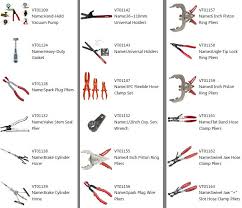 Hae netistä jonkin automerkin sisä ja ulkoisia osia. Linkitä auton sivu tehtävään. Voit myös käyttää oheisia resurssien linkkejä. Vähintään 20 sanaa kummastakin. Kirjoita ne englanniksi ja suomeksi.Yhdistä auton sisätilan osat sanoihin. Yhdistä sana ja kuva tai englannin ja suomen kieliset osien sanat. Itslearningissä on Vedä ja pudota tehtävä tästä.https://www.google.com/url?sa=i&source=images&cd=&ved=2ahUKEwiFoIeuvJvlAhXRwosKHYzzArsQjRx6BAgBEAQ&url=https%3A%2F%2Faccessriviera.wordpress.com%2F2014%2F05%2F10%2Fgeneral-information-car-parts-mechanical-terms-in-french%2F&psig=AOvVaw2xe_TKf35fLZ1VKc2kTU0M&ust=1571132910169381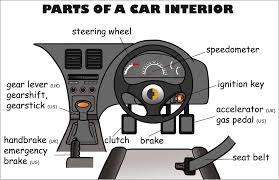  Yhdistä auton ulkoiset osat ja sanat toisiinsa. Tai yhdistä englannin kielinen ja suomen kielinen sana. Toimii mm. vedä ja pudota tehtävänä. https://www.easypacelearning.com/design/images/carparts.jpg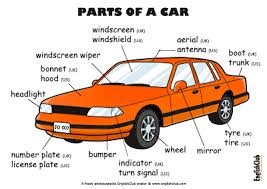  Harjoittele autonosien ääntämistähttps://www.youtube.com/watch?v=z5sORo2v0l0https://www.youtube.com/watch?v=uW3klOgdnTYAUTOALAN PALVELUVIDEOITAhttps://yle.fi/aihe/artikkeli/2013/01/03/autoalan-englantia Katso autoalan videot ja käännä englanniksi seuraavat lauseet: 1. Kuinka voin auttaa? 2. Voisitteko tarkastaa rengaspaineet. 3. Voisitteko tarkistaa öljyt puolestani? 4. Pitäisikö tarkistaa myös…Katso autoalan videot ja käännä englanniksi seuraavat lauseet:1. Kuinka voin auttaa?2. Voisitteko tarkastaa rengaspaineet.3. Voisitteko tarkistaa öljyt puolestani?4. Pitäisikö tarkistaa myös jäähdytysnesteet?5. Maksatteko käteisellä vai kortilla6. Näytän sinulle, kuinka autopesu toimii.7. Irrota ensin antenni.8. Laita poletti sisään.9. Aja stop merkin kohdalle, sammuta moottori, laita käsijarru päälle.10. Olemme tehneet huollon.11. Se on jotain mitä suosittelisimme.12. Onko teillä ajoneuvosta tarkempia tietoja?13. Tässä on lasku.14.Voinko esitellä teille tämän hetken erikoistarjouksemme, talvihuoltopaketin.15. Selvitämme asiaa.16. Se täytyy maalata.17. Toimitan auton sinne iltapäivällä.Katso video Car maintenance ja luettele englanniksi 10 joka miehen auton huoltotehtävää.https://www.youtube.com/watch?v=BjX79GsALd8Katso video autopesusta https://www.youtube.com/watch?v=ef_-SNSnBygA. kirjoita englanniksi 10 asiaa joita ei saa tehdä autoa pestessä.B kirjoita 10 tapaa tehdä se oikein.How is the service of an electric car different from a regular one?katso video ja Kirjoita ainakin 10 lausetta.https://www.google.com/search?q=electric+car+maintenance&rlz=1C1GCEV_enFI822FI822&tbm=isch&source=iu&ictx=1&fir=-HHMX2zjlEjNhM%253A%252CaaYzz8XCH-qBQM%252C_&vet=1&usg=AI4_-kQJPvoCY2GqpsK8_5nu0vkM70uB8g&sa=X&ved=2ahUKEwiK2a61rMnkAhUO0qYKHQnYDVgQ9QEwAHoECAUQAw#imgrc=QmL9tbJMLhYijM:&vet=1KUUNTELE RALLI JA FORMULA KUSKIEN ENGLANTIAhttps://www.youtube.com/watch?v=0d_xT4GMYZohttps://www.youtube.com/watch?v=MOJ5Bbr9ogchttps://www.youtube.com/watch?v=UIDeC6gknyAOsaatko kertoa, millä lailla suomalaisten ääntäminen poikkeaa Standardi englannista.Miten ääntämistä voisi parantaa?Entä puheen rytmi/intonaatio? AksenttiTEKSTIN YMMÄRTÄMISTEHTÄVIÄ Lue teksti Lexus review ja vastaa kysymyksiinhttps://www.edmunds.com/lexus/gs-450h/2018/review/Suomenna seuraavat kohdat. 1. Fuel economy 2. saves you gas 3. large electic motor 4.the rear wheel drive 5. accelerate 6.performance capability 7. combined 8.a smart pick 9. navigation system. 10 high levels of luxury.Vastaa kysymyksiin. 1. Why is the 2018 Lexus GS 450 an exception? 2.How fast can the car accelerate? 3.Why can the car maintain its performance capability? 4.Which is more expensive Lexus GS 450 or BMW 530? 5. What feature do they not like?...47. Etsi netistä jokin autoalan teksti. Linkitä se tehtävään ja kerro muutamalla lauseella tekstin sisältö suomeksi..48. Etsi tekstistä 10 autoalan sanaa, suomenna ne.49. Lue Car maintenance tekstiVoit avata linkin tai lukea tehtävän alta.https://www.idrivesafely.com/defensive-driving/trending/routine-vehicle-maintenance-101-what-you-should-know Suomenna numeroidut lauseet. 1-11.Routine Vehicle Maintenance 101: What You Should Know
SAVE BIG
On Auto Insurance!Enter Zip CodeGet a Quote
Get in the habit of conducting regular vehicle maintenance and you’ll avoid potentially costly breakdowns as well as extend the life of your car. You can handle basic routine vehicle maintenance yourself, by following a regular schedule as outlined in your owner’s manual.1. Acquaint yourself with your owner’s manual.Every vehicle has an owner’s manual, a thick book typically squirreled away in the glove box or another storage compartment.2. If you can’t find your copy, an electronic version could reside online.Otherwise, contact your dealer for a copy.With manual in hand, head to the maintenance schedule section.3. Take note of the intervals for such maintenance items as the engine oil and filter, tire rotation, belts and hoses, and so on.4. Change your oil and oil filter.Oil is your engine’s life blood.5. It serves as a lubricant, keeping important engine parts from grinding against each other and destroying the engine. Motor oil not changed regularly can also damage your engine as accumulated contaminants cause friction, rubbing parts together.What type of oil should you use — petroleum-based or synthetic? Should you stay with one over the other? According to Edmunds.com Engineering Editor Jason Kavanagh, that’s not important. He noted, “As long as the oil meets the service and viscosity requirements set out in your owner's manual, you can switch back and forth as much as you want.”6. Check your tires monthly.The only thing separating your car from the road is its tires.7.They need to be properly inflated to do their job, as well as to lessen the chance of a blowout.You probably know how to add air to your tires. What you may not know is the correct tire pressure. You’ll find that information on a placard located on the driver’s door jamb or in the owner’s manual. Inflate tires when they are cold (driven less than one mile) to get an accurate reading, otherwise, add 4 PSI to the recommended amount, explains Bridgestone Tire.8.Check your spare tire while you’re at it and confirm all pressures with a tire gauge once the tires have rested.9a. Inspect all other fluids.9b. Motor oil isn’t the only fluid to check. Your car has brake and transmission fluids, coolant, and washer fluid.Like motor oil, you’ll check transmission fluid with a dipstick. Determine brake fluid, coolant, and washer fluid levels by removing related covers and visually inspecting each. By the way, NEVER remove the radiator cap to check coolant — you risk getting scalded. Instead, check that level in the nearby transparent refill container, says CarTalk.10. Examine belts and hoses.If you want to go one step beyond basic routine vehicle maintenance, then inspect the hoses and belts in the engine bay. These hoses direct coolant flow to ensure the engine doesn’t overheat. If a hose has separated or shows cracks or bulges, then have it replaced.Similarly, check the belts too. The timing belt, as found in most cars and small SUVs, is critical to the operation of your engine, notes YourMechanic. If this belt shows signs of wear, including cracking, glazing, and material loss (chunks missing from the belt itself), then replace it.Check These Items, TooThere are three other areas in vehicle maintenance to stay on top of:11.  wiper blades, the battery, and the air filter.If the windows streak or the blades screech when the system is operating, then replace them. As for the car battery, the main requirement here is to ensure that the battery terminals remain free from corrosion. A wire brush along with a solution of water and baking soda will do the trick. When it comes to the air filter, you may need to replace it once or twice each year. Check the air filter when you change your oil.Now that you know vehicle maintenance 101, you are well on your way to ensuring your car remains in top working condition. Learn more about car maintenance from IDriveSafely.com:50.  Lue Car Mantenance teksti alla ja vastaa kysymyksiin.1. What is the use of  conducting a regular vehicle maintenance?2. If you don't have a owner's manual where can you find one?3 If you don't change the oil regularly what damage can it cause?4. Where do you find the correct tyre pressure information?5. How do you chech the motor oil?6. How do you check  brake fluid, coolant and washer fluid?7.How do you see if a hose or a belt is in need of a change?8. What do you hear when the wiper blades are not operating properly?9. How do clean the battery terminals?10. How often do you need to change the air filter?Routine Vehicle Maintenance 101: What You Should Know
SAVE BIG
On Auto Insurance!Enter Zip CodeGet a Quote
Get in the habit of conducting regular vehicle maintenance and you’ll avoid potentially costly breakdowns as well as extend the life of your car. You can handle basic routine vehicle maintenance yourself, by following a regular schedule as outlined in your owner’s manual.1. Acquaint yourself with your owner’s manual.Every vehicle has an owner’s manual, a thick book typically squirreled away in the glove box or another storage compartment. If you can’t find your copy, an electronic version could reside online. Otherwise, contact your dealer for a copy.With manual in hand, head to the maintenance schedule section. Take note of the intervals for such maintenance items as the engine oil and filter, tire rotation, belts and hoses, and so on.2. Change your oil and oil filter.Oil is your engine’s life blood. It serves as a lubricant, keeping important engine parts from grinding against each other and destroying the engine. Motor oil not changed regularly can also damage your engine as accumulated contaminants cause friction, rubbing parts together.What type of oil should you use — petroleum-based or synthetic? Should you stay with one over the other? According to Edmunds.com Engineering Editor Jason Kavanagh, that’s not important. He noted, “As long as the oil meets the service and viscosity requirements set out in your owner's manual, you can switch back and forth as much as you want.”3. Check your tires monthly.The only thing separating your car from the road is its tires. They need to be properly inflated to do their job, as well as to lessen the chance of a blowout.You probably know how to add air to your tires. What you may not know is the correct tire pressure. You’ll find that information on a placard located on the driver’s door jamb or in the owner’s manual. Inflate tires when they are cold (driven less than one mile) to get an accurate reading, otherwise, add 4 PSI to the recommended amount, explains Bridgestone Tire. Check your spare tire while you’re at it and confirm all pressures with a tire gauge once the tires have rested.4. Inspect all other fluids.Motor oil isn’t the only fluid to check. Your car has brake and transmission fluids, coolant, and washer fluid.Like motor oil, you’ll check transmission fluid with a dipstick. Determine brake fluid, coolant, and washer fluid levels by removing related covers and visually inspecting each. By the way, NEVER remove the radiator cap to check coolant — you risk getting scalded. Instead, check that level in the nearby transparent refill container, says CarTalk.5. Examine belts and hoses.If you want to go one step beyond basic routine vehicle maintenance, then inspect the hoses and belts in the engine bay. These hoses direct coolant flow to ensure the engine doesn’t overheat. If a hose has separated or shows cracks or bulges, then have it replaced.Similarly, check the belts too. The timing belt, as found in most cars and small SUVs, is critical to the operation of your engine, notes YourMechanic. If this belt shows signs of wear, including cracking, glazing, and material loss (chunks missing from the belt itself), then replace it.Check These Items, TooThere are three other areas in vehicle maintenance to stay on top of: wiper blades, the battery, and the air filter. If the windows streak or the blades screech when the system is operating, then replace them. As for the car battery, the main requirement here is to ensure that the battery terminals remain free from corrosion. A wire brush along with a solution of water and baking soda will do the trick. When it comes to the air filter, you may need to replace it once or twice each year. Check the air filter when you change your oil.Now that you know vehicle maintenance 101, you are well on your way to ensuring your car remains in top working condition. Learn more about car maintenance from IDriveSafely.com:51. Suomenna allaolevat auton huoltoväliin vaikuttavat tekijät kohdasta Schedulinghttps://en.wikipedia.org/wiki/Service_(motor_vehicle)A motor vehicle service or tune-up is a series of maintenance procedures carried out at a set time interval or after the vehicle has travelled a certain distance. The service intervals are specified by the vehicle manufacturer in a service schedule and some modern cars display the due date for the next service electronically on the instrument panel. A tune-up should not be confused with engine tuning, which is the modifying of an engine to perform better than the original specification, rather than using maintenance to keep the engine running as it should.The completed services are usually recorded in a service book upon completion of each service. A complete service history usually adds to the resale value of a vehicle.Scheduling
The actual schedule of car maintenance varies depending on the year, make, and model of a car, its driving conditions and driver behaviour. Car makers recommend the so-called extreme or the ideal service schedule based on impact parameters such as.Suomenna seuraavat auton huoltoväliin vaikuttavat tekijät: 1-5number of trips and distance travelled per trip per day
2. extreme hot or cold climate conditions
3. mountainous, dusty or de-iced roads
4. heavy stop-and-go vs. long-distance cruising
5. towing a trailer or other heavy load
Service advisors in dealerships and independent shops recommend schedule intervals, which are often in between the ideal or extreme service schedule.Common maintenance
Maintenance tasks commonly carried out during a motor vehicle service include:52. Suomenna seuraavat huoltotehtävät 1-161. Change the engine oil
2. Replace the oil filter
3. Replace the air filter
4. Replace the fuel filter
5. Replace the cabin or a/c filter
6. Replace the spark plugs
7. Check level and refill brake fluid/clutch fluid
8. Check Brake Pads/Liners, Brake Discs/Drums, and replace if worn out.
9. Check level and refill power steering fluid
10. Check level and refill Automatic/Manual Transmission Fluid
11. Grease and lubricate components
12. Inspect and replace the timing belt or timing chain if needed
13. Check condition of the tires
14. Check for proper operation of all lights, wipers etc.
15. Check for any Error codes in the ECU and take corrective action.
16. Use scan tool read trouble code.
Mechanical parts that may cause the car to cease transmission or prove unsafe for the road are also noted and advised upon.In the United Kingdom, few parts that are not inspected on the MOT test are inspected and advised upon a Service Inspection, including Clutch, Gearbox, Car Battery, and Engine components (further inspections than MOT).53. List in English 10 most common repairs that electric vehicles don't require.Aukaise linkki ja lue.https://www.google.com/search?q=electric+car+maintenance&rlz=1C1GCEV_enFI822FI822&tbm=isch&source=iu&ictx=1&fir=-HHMX2zjlEjNhM%253A%252CaaYzz8XCH-qBQM%252C_&vet=1&usg=AI4_-kQJPvoCY2GqpsK8_5nu0vkM70uB8g&sa=X&ved=2ahUKEwiK2a61rMnkAhUO0qYKHQnYDVgQ9QEwAHoECAUQAw#imgrc=P0DW0bxGBnpSrM:&vet=154. Aukaise  ja lue tekstilinkki.10 Reasons Your Next Car Should be an electric car.https://cleantechnica.com/2018/01/29/6-reasons-next-car-electric/Vastaa kysymyksiin:1. Why is an electric car more fun to drive?2.How much money can you save in ten years?3. How about the battery cost?4. Is Nissan Leaf's 107 miles daily range enough for American drivers?5. How many fewer parts are there in an e-car?7-9. List 10 most common vehicle repairs that e-cars do not need.10. How about an e-car and pollution?1AUTOALAN TEHTÄVÄTTekijät:Matti Karstu, Miika Rautiainen Ne jotka pääsevät Itslearningiin, näkevät tehtävät eri muodossa. Jos joku linkki ei toimi, niin avaa se kirjoittamalla tai kopioimalla linkki Googleen.AUTOALAN TEHTÄVÄTTekijät:Matti Karstu, Miika Rautiainen Ne jotka pääsevät Itslearningiin, näkevät tehtävät eri muodossa. Jos joku linkki ei toimi, niin avaa se kirjoittamalla tai kopioimalla linkki Googleen.10Itsearviointi/alkukeskustelu -Kerro itsestäsi, opiskelustasi, työstäsi. Voit kertoa: Missä asut? Ikä? Siviilisääty? jne. Mitä olet opiskellut aiemmin? Missä olet työskennellyt? -Vahvuudet/heikkoudetItsearviointi/alkukeskustelu-Kerro itsestäsi, opiskelustasi, työstäsi.Voit kertoa: Missä asut? Ikä? Siviilisääty? jne.Mitä olet opiskellut aiemmin? Missä olet työskennellyt?-Vahvuudet/heikkoudet-Kielitaito: mitä kieliä osaat? Taso? -Kehittämiskohteet Vastaa englanniksi.Ainakin 10 lausetta.How are you?This is my friend Mika.Thank you.Do you mind if I sit here?How about next week?Sorry I'm late.See you later!Can I borrow your pencil?Have a nice weekend!I'm fine. How about you?You're welcome.It's Ok!Ok, see you!Sure, here you are.Thanks, the same to you!Hi, I'm Johnny.Sounds good, see you then!Nice to meet you, Mika.Not at all, go ahead. 